Suffolk Zone Elementary/Middle School Developing Quality Physical Education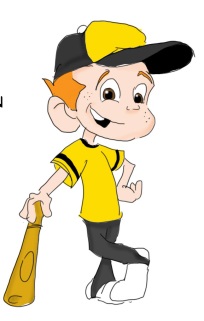 Dear Elementary/Middle School Physical Education Professional, With the school year coming to an end, most teachers are looking forward to a well-deserved vacation from educational endeavors but the summer is also a great time to tackle projects that you simply didn’t have time for during the school year.  Here are some SUPER SUMMER GOALS: For Twitter followers:Join the #espehchat-  This Elementary School PE chat takes place on Tuesdays and is led by @rich_wiles, @mrcsajko, and @physedapps.Check out #slowchatPE- This is a weekly blog by @SchleinderJustin.  The blog ends with 5 days of questions regarding physical education and teaching.Follow @physednow, @pe4everykid, @artiekamiya and @andyvasilyJoin Voxer:  This is an app that turns your phone into a walkie talkie.  There are chat groups for many different physical education communities to join.  Send Kerry Hogan (khogan059) a message once you are logged in and she will get you started.Attend the National PE Institute in Asheville, NC.  This year’s program will have the top physical education professionals from around the world as keynote speakers.  Here is the link http://nationalpe.com/.Purchase the NASPE Standards.  The standards were updated last year.  Use the grade level outcomes to align your program to both the national and state standards.  http://www.humankinetics.com/shapeamerica-online-storeSubmit a proposal to present at our next conference: The Conference theme is A.I.M. to Leave Your Footprint. Advocate, Motivate and Integrate. That’s all for now!  I hope you find this information useful.  Keep up the good work and never stop trying to develop your Quality Physical Education program.  I’ll be in touch.  Please feel free to contact me via email, suffolkzone@gmail.com or @lynnhefele on Twitter.Sincerely, Lynn HefeleVice President Elementary/Middle School Suffolk Zone